Durant Middle SchoolGrades 7th and 8th 2023-2024 School Supply Lists 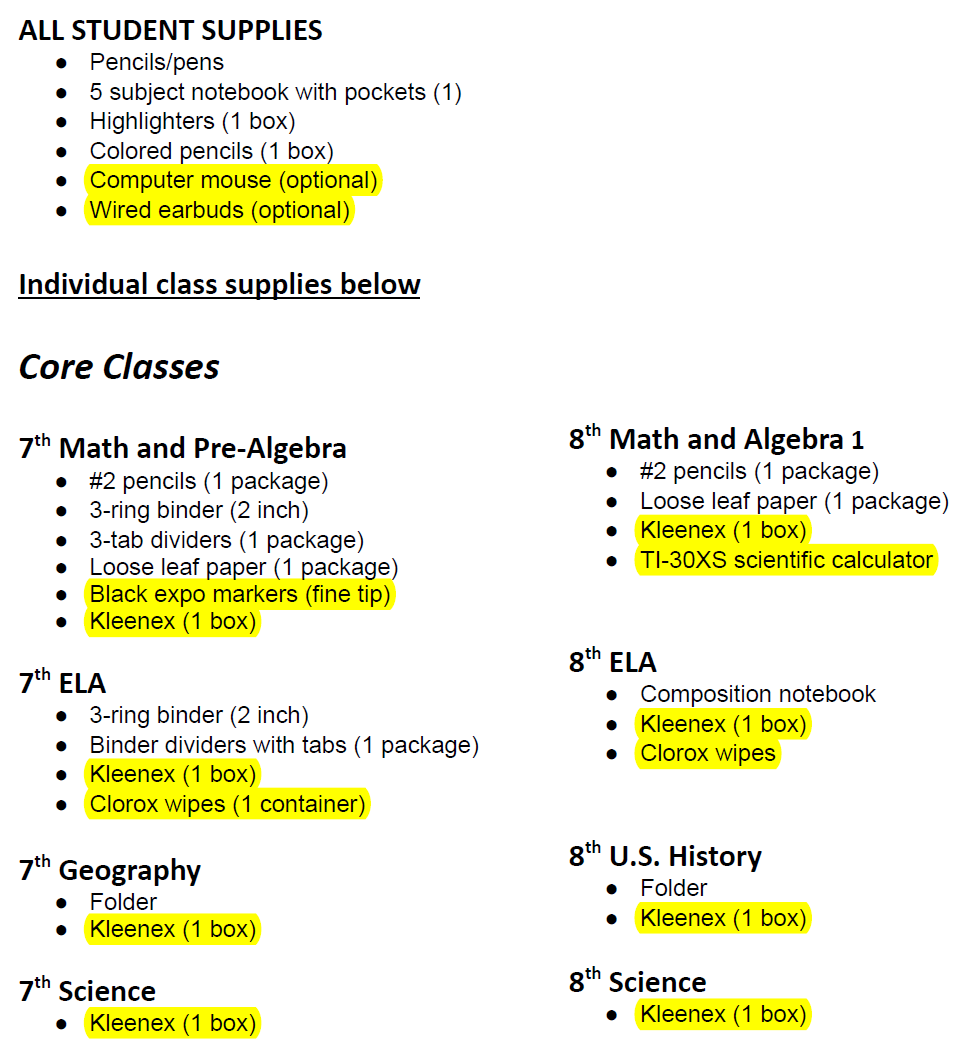 DISD Indian Education does not supply the highlighted items.  